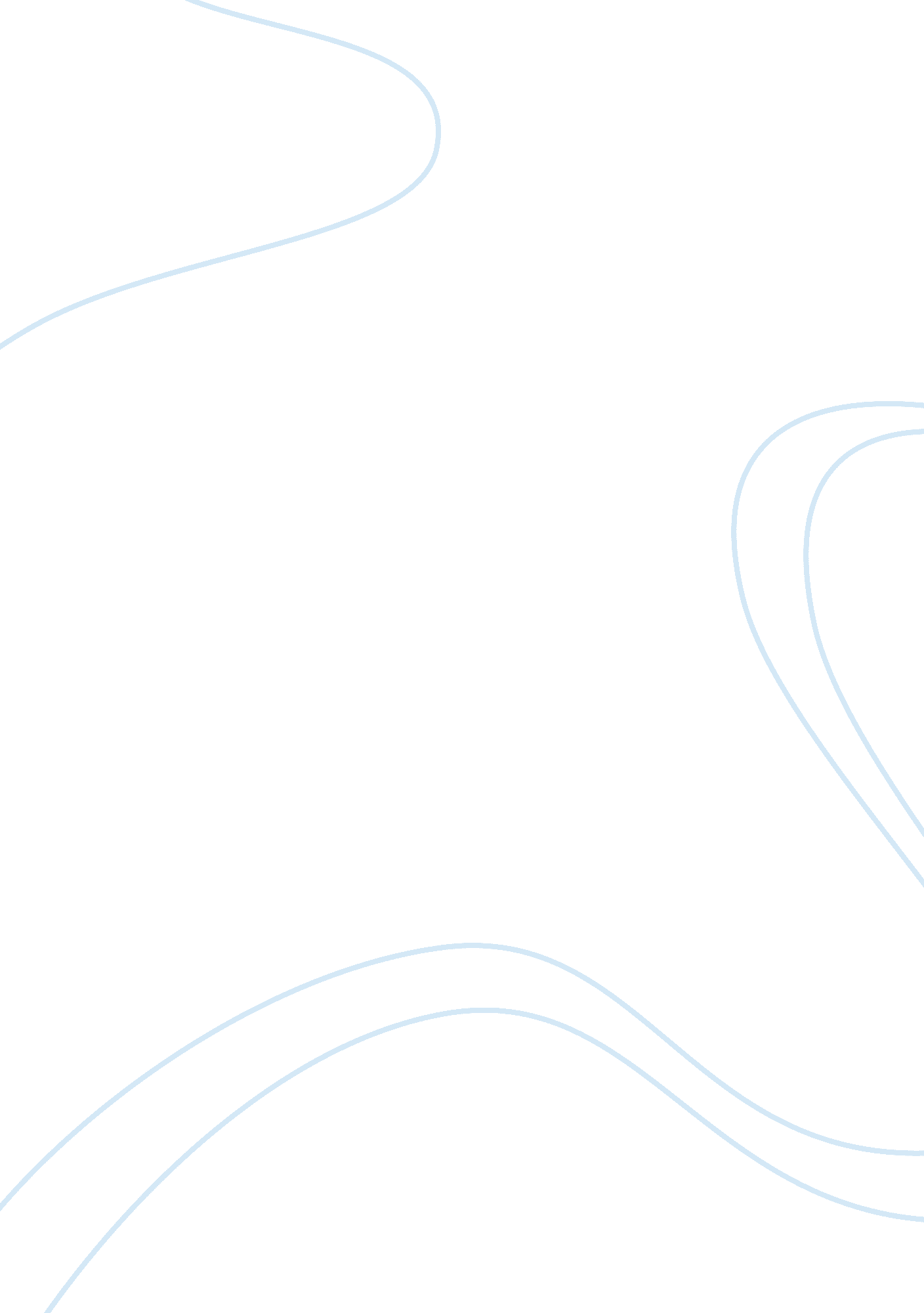 SummaryLiterature, Russian Literature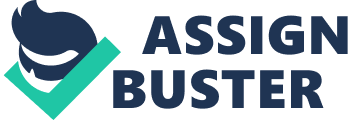 Ecological Test Summary Based on the ecological footprint calculator, how many earths would be required if everybody lived like you? 
If everyone lived like me, there would be 7. 52 earths. 
2. What is your footprint in acres 
The footprint in hectares is 118. 17. 
3. Using the output presented presented under my footprint share by Biome, tell me what percentage and types of biomes do you impact most. 
Using the output presented under my footprint share by Biome, the most impacted are the forest land and marine fisheries. The footprint of forestland stand at 40%, while marine fisheries is 28%. 
4. Do you believe this is an accurate representation of your footprint, why or why not? 
This is not an accurate representation of my footprint. Case in point is that there are a number of factors that are not captured by the calculations. What is presented in this contest is only representative of the whole picture. Essentially, the calculations only provide estimates, but not the correct picture of the footprints as appropriate. 
5. What are three ways you could reduce your footprint? 
Carbon footprint can be reduced by employing a number of strategies in homes. Insulation and sealing of homes of homes help in reducing air leaks and drafts. Turning off the lights that are not useful at a particular time aid to a great extent in reducing the footprint (Bishop, 2008). Using solar panels helps in reducing the footprints significantly. Supporting the use of clean energy sources is fundamentally important in reducing the footprint. 
Reference 
Bishop, A. (2008). How to reduce your carbon footprint. St. Catharines, ON: Crabtree Pub. 